CURRICULUM VITAEFirst Name of Application CV No 1648272Whatsapp Mobile: +971504753686 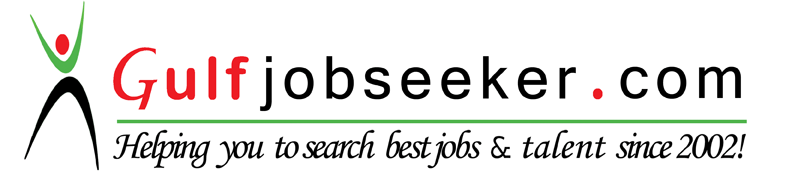 To get contact details of this candidate Purchase our CV Database Access on this link.http://www.gulfjobseeker.com/employer/services/buycvdatabase.phpCareer GoalTo work in a firm with a professional work driven environment where I can utilize and apply my knowledge, skills which would enable me as a fresh graduate to grow while fulfilling organizational goals.Work Experience  Company		: Omega healthcare, Medical Billing Services, BangalorePeriod		: From Jan 28th 2015 to Jan 28th 2016Designation	: Accounts Receivable (Client Callings)Client		: American Medical Response (AMR)Project Name	: Centrex (Seattle unit) Job profile:Working for providers (Doctors) to collect money from Insurance companies for the service provided by them for their clients/ Patients.Initial billing of the claims; follow up with the payments for the particular trips provided by the AMR.In case if there is any issue with the claims and insurance companies have denied paying, we play a major role in solving the issue and ensuring that the insurance company pays the provider money.If there are any overpaid or underpaid claims by the Insurance we come in to picture and settle things down.In case if insurance denies paying, we go ahead and appeal the claim with proper medical records and make sure providers get their money.Gathering policy status information from the website and updating it on the system.Verification of the policy information from the insurance companies and agencies.To ensure that the payments are sent on the escrowed policies, to the correct address and on time.Call the insurance agencies to get the update on the missing details of the policies.Additional responsibilities:Maintaining daily and weekly production tracker for the team.Been an efficient point of contact between the business area, team members and managers to resolve the issues related to process.Successfully handled the team with direct onsite leadership and without team leader in Bangalore, India since last 6 months.Actively involved in organizing work of new joiners and assisting in department training and reporting.Involved in coordinating activities of the department with the managers to include work flow monitoring, process improvement, training, reporting and special projects.Achievements:Emerged as top dollar value collector among the group of 36 twice in a year 2015-2016.Company		:  Big Bazaar (Future Group)Big Bazaar Retail Limited is one of the big retail firm in Karnataka specialized in shopping Mall, Super Market and Hyper MarketPeriod		: From February 12th 2011 to February 28th 2012Designation	: Sales Executive Job profile:Welcoming the customers by greeting them and offering them assistance.Providing customer satisfaction.Directing customer by escorting them to racks and counters, suggesting items.Advising customers by providing information on products.Helping customers make selection by building customer’s confidence, offering suggestion and opinions.Maintaining sales activity records and preparing sales report.Carry out market research and surveys.Participating in sales event.Making the inventory count.Perform quality checks on product and service delivery.Develop and make presentation of company product and service to current and potential clients.Preparing sales action plan and strategies.Developing and maintaining customer database.Making sales calls to new and existing clients.Responding to sales inquiries and concern by phone, electronically or in persons.Educational Qualification:BACHELOR OF BUSINESS MANAGEMANTInstitute 		: Upendra Pai Memorial College, IndiaUniversity 		: Mangalore University, MangaloreYear of passing	: 2010BASIC STUDY IN COMMERCEInstitute 		: Dandathirta Pre university college, IndiaUniversity 		: Department of Pre University Education, BangaloreYear of passing	: 2007Computer Literacy	Good Knowledge of MS word, MS Excel, Pivot table, V-lookup, H-lookupLanguages Known:To Speak		: English, Hindi, Malayalam, Kannada and Tulu To Read		: English, Hindi, Arabic and KannadaTo Write		: English, Hindi & KannadaPersonal Details:Date of Birth		 : 20th July 1989Marital Status		:  SingleNationality		:  Indian